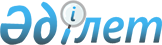 Айдарлы ауылдық округінің 2021-2023 жылдарға арналған бюджеті туралыҚызылорда облысы Сырдария аудандық мәслихатының 2020 жылғы 31 желтоқсандағы № 484 шешімі. Қызылорда облысының Әділет департаментінде 2021 жылғы 6 қаңтарда № 8063 болып тіркелді.
      "Қазақстан Республикасының Бюджет кодексi" Қазақстан Республикасының 2008 жылғы 4 желтоқсандағы Кодексiнің 75-бабының 2-тармағына және "Қазақстан Республикасындағы жергiлiктi мемлекеттiк басқару және өзiн-өзi басқару туралы" Қазақстан Республикасының 2001 жылғы 23 қаңтардағы Заңының 6-бабының 2-7-тармағына сәйкес, Сырдария аудандық мәслихаты ШЕШІМ ҚАБЫЛДАДЫ:
      1. Айдарлы ауылдық округінің 2021-2023 жылдарға арналған бюджеті 1, 2 және 3 – қосымшаларға сәйкес, оның ішінде 2021 жылға мынадай көлемдерде бекітілсін:
      1) кірістер – 79154,6 мың теңге, оның ішінде:
      салықтық түсімдер – 1446 мың теңге;
      трансферттер түсімдері – 77708,6 мың теңге;
      2) шығындар – 79154,6 мың теңге;
      3) таза бюджеттік кредиттеу – 0; 
      бюджеттік кредиттер – 0;
      бюджеттік кредиттерді өтеу – 0;
      4) қаржы активтерімен жасалатын операциялар бойынша сальдо – 0;
      қаржы активтерін сатып алу – 0;
      мемлекеттің қаржы активтерін сатудан түсетін түсімдер – 0;
      5) бюджет тапшылығы (профициті) – 0;
      6) бюджет тапшылығын қаржыландыру (профицитін пайдалану) – 0;
      қарыздар түсімі – 0;
      қарыздарды өтеу – 0;
      бюджет қаражатының пайдаланылатын қалдықтары – 0.
      Ескерту. 1-тармақ жаңа редакцияда - Қызылорда облысы Сырдария аудандық мәслихатының 03.03.2021 № 26 шешімімен (01.01.2021 бастап қолданысқа енгізіледі).


      2. Аудандық бюджеттен Айдарлы ауылдық округінің бюджетіне берілетін субвенциялар көлемдері 2021 жылға 58343 мың теңге сомасында белгіленсін. 
      3. Осы шешім 2021 жылғы 1 қаңтардан бастап қолданысқа енгізіледі және ресми жариялауға жатады.  Айдарлы ауылдық округінің 2021 жылға арналған бюджеті
      Ескерту. 1-қосымша жаңа редакцияда - Қызылорда облысы Сырдария аудандық мәслихатының 03.03.2021 № 26 шешімімен (01.01.2021 бастап қолданысқа енгізіледі). Айдарлы ауылдық округінің 2022 жылға арналған бюджеті Айдарлы ауылдық округінің 2023 жылға арналған бюджеті
					© 2012. Қазақстан Республикасы Әділет министрлігінің «Қазақстан Республикасының Заңнама және құқықтық ақпарат институты» ШЖҚ РМК
				
      Сырдария аудандық мәслихаты сессиясының төрағасы, мәслихат хатшысы 

Е. Әжікенов
Сырдария аудандық мәслихатының 2020 жылғы 31 желтоқсандағы №484 шешіміне 1-қосымша
Санаты 
Санаты 
Санаты 
Санаты 
Сомасы, мың теңге
Сыныбы 
Сыныбы 
Сыныбы 
Сомасы, мың теңге
Кіші сыныбы 
Кіші сыныбы 
Сомасы, мың теңге
Атауы
Сомасы, мың теңге
1. КІРІСТЕР 
79154,6
1
Салықтық түсімдер
1446
04
Меншікке салынатын салықтар
1446
1
Мүлікке салынатын салықтар
19
3
Жер салығы
73
4
Көлік кұралдарына салынатын салық
1354
4
Трансферттер түсімі
77708,6
02
Мемлекеттiк басқарудың жоғары тұрған органдарынан түсетiн трансферттер
77708,6
3
Аудандардың (облыстық маңызы бар қаланың) бюджетінен трансферттер
77708,6
Функционалдық топ 
Функционалдық топ 
Функционалдық топ 
Функционалдық топ 
Бюджеттік бағдарламалардың әкiмшiсi
Бюджеттік бағдарламалардың әкiмшiсi
Бюджеттік бағдарламалардың әкiмшiсi
Бағдарлама
Бағдарлама
Атауы
2. ШЫҒЫНДАР
79154,6
01
Жалпы сипаттағы мемлекеттiк қызметтер
26896
124
Аудандық маңызы бар қала, ауыл, кент, ауылдық округ әкімінің аппараты
26896
001
Аудандық маңызы бар қала, ауыл, кент, ауылдық округ әкімінің қызметін қамтамасыз ету жөніндегі қызметтер
25983
032
Ведомстволық бағыныстағы мемлекеттік ұйымдар мен кәсіпорындардың күрделі шығыстары
913
06
Әлеуметтiк көмек және әлеуметтiк қамсыздандыру
2435
124
Аудандық маңызы бар қала, ауыл, кент, ауылдық округ әкімінің аппараты
2435
003
Мұқтаж азаматтарға үйде әлеуметтік көмек көрсету
2435
07
Тұрғын үй – коммуналдық шаруашылық
20892,6
124
Аудандық маңызы бар қала, ауыл, кент, ауылдық округ әкімінің аппараты
20892,6
008
Елді мекендердегі көшелерді жарықтандыру
11811,1
009
Елді мекендердің санитариясын қамтамасыз ету
1000
011
Елді мекендерді абаттандыру мен көгалдандыру
8081,5
08
Мәдениет, спорт, туризм және ақпараттық кеңістiк
28931
124
Аудандық маңызы бар қала, ауыл, кент, ауылдық округ әкімінің аппараты
28931
006
Жергілікті деңгейде мәдени-демалыс жұмысын қолдау
28831
028
Жергілікті деңгейде дене шынықтыру-сауықтыру және спорттық іс-шараларды өткізу
100
3. Таза бюджеттік кредиттеу
0
Бюджеттік кредиттер
0
Бюджеттік кредиттерді өтеу
0
4. Қаржы активтерімен операциялар бойынша сальдо
0
Қаржы активтерін сатып алу
0
Мемлекеттің қаржы активтерін сатудан түсетін түсімдер
0
5. Бюджет тапшылығы (профициті)
0
6. Бюджет тапшылығын қаржыландыру (профицитін пайдалану)
0
Қарыздар түсімі
0
Қарыздарды өтеу
0
8
Бюджет қаражаттарының пайдаланылатын қалдықтары
0
01
Бюджет қаражаты қалдықтары
0
1
Бюджет қаражатының бос қалдықтары
0Сырдария аудандық мәслихатының2020 жылғы 31 желтоқсандағы № 484шешіміне 2-қосымша
Санаты 
Санаты 
Санаты 
Санаты 
Сомасы, мың теңге
Сыныбы 
Сыныбы 
Сыныбы 
Сомасы, мың теңге
Кіші сыныбы 
Кіші сыныбы 
Сомасы, мың теңге
Атауы
Сомасы, мың теңге
1. КІРІСТЕР 
60969
1
Салықтық түсімдер
1504
04
Меншікке салынатын салықтар
1504
1
Мүлікке салынатын салықтар
20
3
Жер салығы
76
4
Көлік кұралдарына салынатын салық
1408
4
Трансферттер түсімдері
59465
02
Мемлекеттiк басқарудың жоғары тұрған органдарынан түсетiн трансферттер
59465
3
Аудандардың (облыстық маңызы бар қаланың) бюджетінен трансферттер
59465
Функционалдық топ 
Функционалдық топ 
Функционалдық топ 
Функционалдық топ 
Бюджеттік бағдарламалардың әкiмшiсi
Бюджеттік бағдарламалардың әкiмшiсi
Бюджеттік бағдарламалардың әкiмшiсi
Бағдарлама
Бағдарлама
Атауы
2. ШЫҒЫНДАР
60969
01
Жалпы сипаттағы мемлекеттiк қызметтер
26495
124
Аудандық маңызы бар қала, ауыл, кент, ауылдық округ әкімінің аппараты
26495
001
Аудандық маңызы бар қала, ауыл, кент, ауылдық округ әкімінің қызметін қамтамасыз ету жөніндегі қызметтер
26495
06
Әлеуметтiк көмек және әлеуметтiк қамсыздандыру
2052
124
Аудандық маңызы бар қала, ауыл, кент, ауылдық округ әкімінің аппараты
2052
003
Мұқтаж азаматтарға үйде әлеуметтік көмек көрсету
2052
07
Тұрғын үй – коммуналдық шаруашылық
4238
124
Аудандық маңызы бар қала, ауыл, кент, ауылдық округ әкімінің аппараты
4238
008
Елді мекендердегі көшелерді жарықтандыру
2300
009
Елді мекендердің санитариясын қамтамасыз ету
1020
011
Елді мекендерді абаттандыру мен көгалдандыру
918
08
Мәдениет, спорт, туризм және ақпараттық кеңістiк
28184
124
Аудандық маңызы бар қала, ауыл, кент, ауылдық округ әкімінің аппараты
28184
006
Жергілікті деңгейде мәдени-демалыс жұмысын қолдау
28082
028
Жергілікті деңгейде дене шынықтыру-сауықтыру және спорттық іс-шараларды өткізу
102
3. Таза бюджеттік кредиттеу
0
Бюджеттік кредиттер
0
Бюджеттік кредиттерді өтеу
0
4. Қаржы активтері мен операциялар бойынша сальдо
0
Қаржы активтерін сатып алу
0
Мемлекеттің қаржы активтерін сатудан түсетін түсімдер
0
5. Бюджет тапшылығы (профициті)
0
6. Бюджет тапшылығын қаржыландыру (профицитін пайдалану)
0
қарыздар түсімі
0
қарыхдарды өтеу
0
бюджет қаражаттарының пайдаланылатын қалдықтары
0Сырдария аудандық мәслихатының2020 жылғы 31 желтоқсандағы № 484шешіміне 3-қосымша
Санаты 
Санаты 
Санаты 
Санаты 
Сомасы, мың теңге
Сыныбы 
Сыныбы 
Сыныбы 
Сомасы, мың теңге
Кіші сыныбы 
Кіші сыныбы 
Сомасы, мың теңге
Атауы
Сомасы, мың теңге
1. КІРІСТЕР 
62181
1
Салықтық түсімдер
1564
04
Меншікке салынатын салықтар
1564
1
Мүлікке салынатын салықтар
21
3
Жер салығы
79
4
Көлік кұралдарына салынатын салық
1464
4
Трансферттер түсімдері
60617
02
Мемлекеттiк басқарудың жоғары тұрған органдарынан түсетiн трансферттер
60617
3
Аудандардың (облыстық маңызы бар қаланың) бюджетінен трансферттер
60617
Функционалдық топ 
Функционалдық топ 
Функционалдық топ 
Функционалдық топ 
Бюджеттік бағдарламалардың әкiмшiсi
Бюджеттік бағдарламалардың әкiмшiсi
Бюджеттік бағдарламалардың әкiмшiсi
Бағдарлама
Бағдарлама
Атауы
2. ШЫҒЫНДАР
62181
01
Жалпы сипаттағы мемлекеттiк қызметтер
27022
124
Аудандық маңызы бар қала, ауыл, кент, ауылдық округ әкімінің аппараты
27022
001
Аудандық маңызы бар қала, ауыл, кент, ауылдық округ әкімінің қызметін қамтамасыз ету жөніндегі қызметтер
27022
06
Әлеуметтiк көмек және әлеуметтiк қамсыздандыру
2092
124
Аудандық маңызы бар қала, ауыл, кент, ауылдық округ әкімінің аппараты
2092
003
Мұқтаж азаматтарға үйде әлеуметтік көмек көрсету
2092
07
Тұрғын үй – коммуналдық шаруашылық
4322
124
Аудандық маңызы бар қала, ауыл, кент, ауылдық округ әкімінің аппараты
4322
008
Елді мекендердегі көшелерді жарықтандыру
2346
009
Елді мекендердің санитариясын қамтамасыз ету
1040
011
Елді мекендерді абаттандыру мен көгалдандыру
936
08
Мәдениет, спорт, туризм және ақпараттық кеңістiк
28745
124
Аудандық маңызы бар қала, ауыл, кент, ауылдық округ әкімінің аппараты
28745
006
Жергілікті деңгейде мәдени-демалыс жұмысын қолдау
28641
028
Жергілікті деңгейде дене шынықтыру-сауықтыру және спорттық іс-шараларды өткізу
104
3. Таза бюджеттік кредиттеу
0
Бюджеттік кредиттер
0
Бюджеттік кредиттерді өтеу
0
4. Қаржы активтері мен операциялар бойынша сальдо
0
Қаржы активтерін сатып алу
0
Мемлекеттің қаржы активтерін сатудан түсетін түсімдер
0
5. Бюджет тапшылығы (профициті)
0
6. Бюджет тапшылығын қаржыландыру (профицитін пайдалану)
0
қарыздар түсімі
0
қарыхдарды өтеу
0
бюджет қаражаттарының пайдаланылатын қалдықтары
0